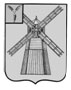 АДМИНИСТРАЦИЯ ПИТЕРСКОГО МУНИЦИПАЛЬНОГО РАЙОНА САРАТОВСКОЙ ОБЛАСТИП О С Т А Н О В Л Е Н И Еот 5 декабря 2017 года  №440 с. ПитеркаО внесении изменения в постановление администрации Питерского муниципального района от 26 января 2017 года №23В соответствии с Федеральным законом от 12 января 1996 года №8-ФЗ «О погребении и похоронном деле» (в редакции Федерального закона от 19 декабря 2016 года №444-ФЗ), Федеральным законом от 6 октября 2003 года №131-ФЗ «Об общих принципах организации местного самоуправления в Российской Федерации», администрация муниципального районаПОСТАНОВЛЯЕТ:1. Продлить по 31 января 2018 года срок действия Постановления администрации Питерского муниципального района Саратовской области от 26 января 2017 года №23 «О стоимости услуг, предоставляемых согласно гарантированному перечню услуг по погребению умерших (погибших)».2. Настоящее постановление вступает в силу со дня опубликования на официальном сайте администрации Питерского муниципального района.И.о. главы муниципального района                                            О.Е. Чиженьков                                  